Personvernerklæring for 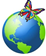 Behandlingsansvarlig Daglig leder er på vegne av Helgen Montessoriskole behandlingsansvarlig for skolens behandling av personopplysninger.  For spørsmål du måtte ha om vår behandling av personopplysninger som gjelder din sønn/datter kan du kontakte daglig leder eller din sønns/datters kontaktlærer på telefon 469 86 565. Daglig leder kan også nås på mailadresse.: administrasjon@helgenmontessoriskole.noPersonopplysninger som lagresVi lagrer følgende personopplysninger:Elevens navn, adresse, kjønn, fødselsnummer, foresattes navn, telefonnummer, og mailadresse.Elevens fraværElevens faglige og sosiale progresjonSaksdokumenter som omhandler spesialpedagogisk støtte og undervisning, herunder utredninger, enkeltvedtak og individuelle opplæringsplaner Saker om fysisk og psykososialt skolemiljø SkademeldingerSaker der foresatte eller eleven selv er i kontakt med oss om saker som gjelder sin sønns/datters forhold til skolen og på skolen som elev. Bilder av eleven med de begrensingene som følger av åndsverkloven § 45 c. Bilder av din datter/sønn innenfor lovens beskyttelsesramme er betinget av ditt/deres samtykke. Andre data enn det som er nevnt her og det som følger av lovfestet behandlingsgrunnlag for å ivareta formål som friskoleloven angir, kan skolen ikke innhente og registrere uten de foresattes særskilte samtykke.Formål med behandlingen Skolen behandler informasjonen for å gi elevene lovfestet opplæring. Dessuten bruker skolen informasjonen for å kunne foreta vurdering og ivareta rettigheter etter friskoleloven § 2-4, jf. opplæringsloven kapittel 9 A om trygt og godt skolemiljø som underbygger trivsel, helse og læring, og rettigheter etter friskoleloven § 3-6, jf. opplæringsloven kapittel 5 for å kunne vurdere eventuelle læringsbehov som ikke tilstrekkelig ivaretas gjennom tilpasset opplæring.Vi benytter også opplysningene for å kunne gi foresatte og den enkelte elev svar på henvendelser og informasjon via mail, telefon og post.Grunnlaget for behandlingen Friskoleloven og opplæringsloven.Utlevering av personopplysninger til andre Vi gir ikke personopplysningene dine videre til andre med mindre det foreligger et lovlig grunnlag for slik utlevering. Eksempler på slikt grunnlag vil typisk være en avtale med foresatte eller et lovgrunnlag som pålegger oss å gi ut informasjonen. Lagringstid Vi lagrer personopplysninger hos oss så lenge det er nødvendig for det formål personopplysningene ble samlet inn for.   Dette betyr at personopplysninger som vi behandler utelukkende på grunnlag av foreattes samtykke, slettes hvis de trekker sitt samtykke. Som offentlig godkjent skole er vi forpliktet til å oppbevare opplysninger som senere kan være nødvendig å ha tilgang til, om elever. Dette gjelder opplysning om at barnet har vært elev ved skolen, herunder om fravær. Videre gjelder det underveisvurderinger og sluttvurderinger og saker som om rettigheter og plikter til innhold og organisering av opplæringen. For elever som det er aktuelt for, plikter skolen også å oppbevare saksdokumenter som omhandler spesialpedagogisk støtte og undervisning, herunder utredninger, enkeltvedtak og individuelle opplæringsplaner saker om fysisk og psykososialt skolemiljøskademeldinger.Ut over slike data som skolen plikter å oppbevare, skal dokumenter slettes ved opphør av elevens skoleplass. Dine rettigheter når vi behandler personopplysninger om deg Foresatte har rett til å kreve innsyn, retting eller sletting av personopplysningene vi behandler. Slettekrav gjelder ikke data som skolen plikter å oppbevare.Foresatte har videre rett til å kreve begrenset behandling, rette innsigelse mot behandlingen og kreve rett til dataportabilitet. Sistnevnte er særlig aktuelt ved elevens bytte av skole. Man kan lese mer om innholdet i disse rettighetene på Datatilsynets nettside: www.datatilsynet.no For å ta i bruk disse rettighetene må foresatte inngi skriftlig henvendelse/krav til skolens daglige leder om plikter og rettigheter rundt kravet. Skolen vil svare på henvendelsen til oss så fort som mulig, og senest innen 30 dager. KlagerDersom foresatte mener at vår behandling av personopplysninger ikke stemmer med det vi har beskrevet her, eller at vi på andre måter bryter personvernlovgivningen, så kan foresatte klage til Datatilsynet.Informasjon om hvordan å fremsette en slik klage finnes på Datatilsynets nettsider:  www.datatilsynet.no